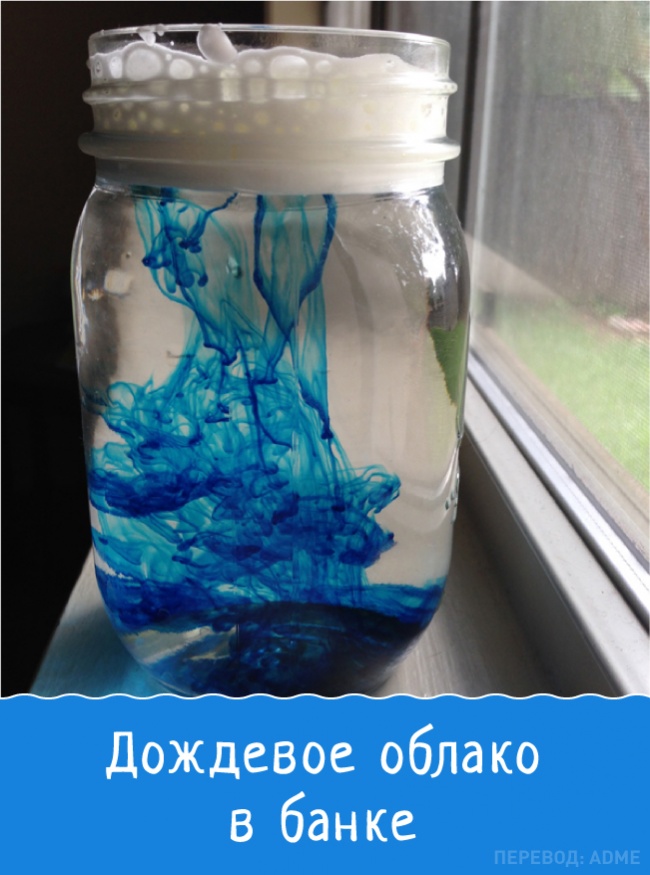 При помощи этого эксперимента вы легко объясните своему ребенку механизм образования дождя в облаках.Для этого вам понадобятся:БаночкаПена для волосВодаЛюбой краситель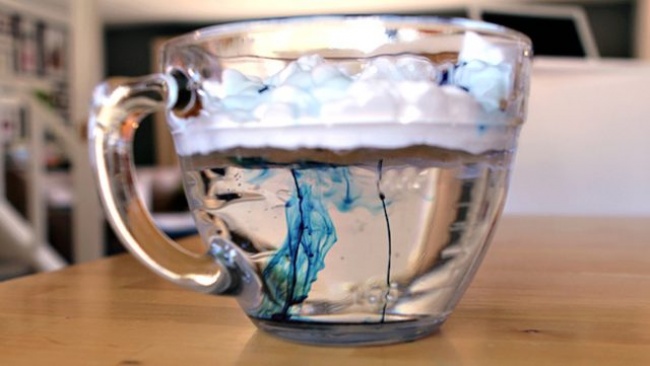 Инструкция по созданию:Наполнить баночку водой.Сделать «облака» из пены для бритья поверх воды.Возьмите краситель и капайте сверху на «облака» излишки просочатся сквозь пену и «пойдет дождь».